Health Care Services and Supports Needs Assessment for School Districts (LEAs) in MassachusettsUse this tool to assess your current infrastructures (i.e., staffing, policies, tech, etc.) to support school health services and your district’s reimbursement through the MassHealth School Based Medicaid Program Medicaid (SBMP).  Alignment between these can facilitate increased access to Medicaid funding, which in turn can help your district build capacity to meet student health needs. Adapt this tool to fit your district and the scenario being assessed.
Student NeedsWhat are the greatest student health needs in your district?Record any available data that can help deepen your understanding of the physical and/or mental health needs of your students. For example:School Health Services InfrastructureNote: Districts wishing to use a comprehensive assessment tool can explore the Health services Assessment Tool for Schools (HATS) developed by the American Academy of Pediatrics, or the School Health Assessment and Performance Evaluation (SHAPE) from the National Center for School Mental Health.Medicaid InfrastructureMedicaid Process ImplementationHow well is your district performing in the School Based Medicaid Program?PrioritiesWhat are your priorities for improvement this school year?Use of FundsNote: Contact SBMP if you would like assistance estimating your district’s potential reimbursement under cost settlement using your most recent cost report. Please note that an estimate is not a guarantee of available reimbursement. Email: SchoolBasedClaiming@umassmed.eduPhone: (800) 535-6741, M-F, 7:30 a.m. - 7:30 p.m.Based on the priority health needs you identified, how would your district plan to spend additional funds to improve student health and wellness?Adapted from Healthy Schools Campaign 		www.mass.gov/masshealth/schoolsMedicaid Expansion for School Health HealthySchoolsCampaign.org	Version 1, 11/1/2023This work is licensed under Creative Commons (CC BY-NC 4.0)
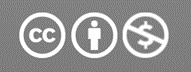 QuestionsAnswersWhat percentage of students have health services included in their IEP?What percentage of students require health services outside of an IEP?What are the most common physical and/or mental health conditions in the district?What conditions require the most time for staff to manage?What conditions cause the most missed class time and/or have the largest impact on learning?What percentage of students have a primary care provider?What percentage of students are uninsured?What percentage of students are covered by Medicaid?Other:Other:ComponentGapsStrengthsServices providedAre you providing the type, quality and quantity of services that students need?Policy and protocolsDo you have policies and protocols in place to standardize practices, including documentation of services, and guide the provision of high-quality care? This includes ensuring that practice standards are met for each discipline. Does it vary by building? By provider/service type?Clinical Documentation Is the system (paper-based or electronic) for documentation of health services universal or limited to students with MassHealth?  Do staff have adequate time to plan and document services (this maybe a contract issue)? Does this vary by building? By provider/service type?Care coordinationAre services well-coordinated among school-based providers as well as between school and community providers?Tracking and reportingDo you have clear reports for monitoring the health services program? Does this vary by building? By provider/service type?ComponentGapsStrengthsPartnerships, referrals, and linkagesDo you have strong and effective partnerships and linkages to providers in the community to meet student needs and bolster health services?Physical infrastructure Do you have the space, equipment, and supplies necessary to provide the needed quality and quantity of care/services?Staffing and supervisionDo you have adequate staffing and oversight to meet the need for quality and quantity of care/services? This includes ensuring that practice standards are met. Does this vary by building? By provider/service type?FundingAre you leveraging available funding (including Medicaid, grants, and other funding streams) to support health services?Other:Other:ComponentGapsStrengthsMedicaid Coordinator: Do you have a staff member who has ownership of and coordinates your district’s Medicaid functions, including managing the Random Moment Time Study and the interim claiming process (or oversight of internal processes and billing vendor, as applicable), training staff on SBMP requirements as well as district specific policies/procedures?School Based Medicaid Program policies/proceduresDo you have clear and comprehensive internal policies/procedures in place for Medicaid reimbursement? Coordination and collaborationDo staff work together effectively and share needed information? Do you have a productive relationship with your education collaborative and/or billing vendor (if applicable)?Tracking and reportingDo you have clear reports that allow you to monitor your school Medicaid program?Direct Service Claiming Services What services is your district claiming?  Are all qualified providers delivering those services also included in your Random Moment Time Study (RMTS) participant list in the appropriate pool?See Direct Service Claiming Guide.ComponentGapsStrengthsAdministrative Activity Claiming Does your district participate in this reimbursement stream? Are all allowable staff performing Medicaid activities included in the correct RMTS pool? Are you claiming all the available cost categories?See Administrative Activities Claiming Guide.Submission of Service Claims to MassHealth Who ensures that each time a qualified provider delivers a covered service, it is billed and paid? If you employ a vendor or education collaborative, who has oversight of the contract?Out of District ClaimingDo you have a process in place to ensure OOD programs are providing your district with documentation of health services delivered to your students with OOD placements? See  DESE Administrative Advisory SPED 2019-3 for the advisory and formTechnologyDo you have systems in place to facilitate effective and streamlined billing and documentation processes?Outreach and enrollmentAre you implementing strategies to encourage eligible students to enroll in Medicaid? Do you offer support or linkages to assist families with enrollment?Other:Other:StepWe have this downReady to work on thisNot ready yetObtain consent to bill MedicaidSee DESE guidance on obtaining parental consentWith Medicaid-enrolled IEP studentsWith all Medicaid-enrolled studentsGaps and needed supports:Identify Medicaid-enrolled studentsSee SBMP Guide for LEAsWith Medicaid-enrolled IEP studentsWith all Medicaid-enrolled studentsGaps and needed supports:Identify qualified providers and servicesSee Covered Services and Qualified Providers list.Gaps and needed supports:Update provider information required by UMass Center for School Based Claiming for the Random Moment Time Study (RMTS) See LEA Coordinator Guide for the RMTSGaps and needed supports:Conduct ongoing training for providers on SBMP requirements See SBMP Trainings page on program website. Gaps and needed supports:Conduct ongoing training for providers on LEA specific SBMP policies/procedures (i.e., billing processes, documentation, etc.) Gaps and needed supports:StepWe have this downReady to work on thisNot ready yetDocument Authorization and Medical NecessitySee Direct Service Claiming Guide for detail.With Medicaid-enrolled IEP studentsWith all Medicaid-enrolled studentsGaps and needed supports:Provide and document servicesService documentation may be in the format of the LEA’s choosing but must include MassHealth minimum requirements. See Direct Service Claiming Guide for detail.With Medicaid-enrolled IEP studentsWith all Medicaid-enrolled studentsGaps and needed supports:Respond to RMTS See LEA Coordinator Guide for RMTS and direct RMTS participants to Modules 8, 9 & 10 of SBMP 101 Training SeriesGaps and needed supports:Monitor completion of RMTSSee LEA Coordinator Guide for RMTSGaps and needed supports:Submit service claims to MassHealthSee Direct Service Claiming Guide Section 4 for Interim Billing and Claim Submission Rules.Gaps and needed supports:Monitor compliance and maintain documentationSee Direct Service Claiming GuideGaps and needed supports:Submit required financial reportingSee LEA Instruction Guide for the Direct Service Cost Report and LEA Instruction Guide for Administrative Activities ClaimingGaps and needed supports:Medicaid infrastructure and reimbursement processHealth servicesHow much Medicaid reimbursement have you typically received in the past?What is your estimated Medicaid reimbursement potential? 